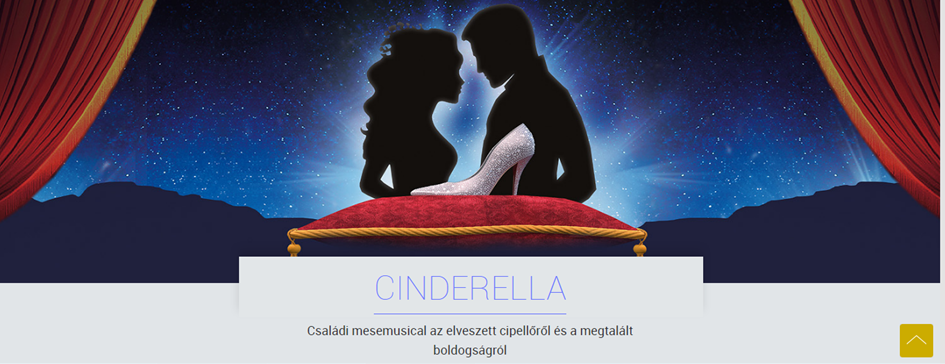 Az ExperiDance Produkció Cindarella előadására szervez utat az iskola.Időpont: 2018. június 9. (szombat) 15 órakorHelyszín: Fertőrákosi BarlangszínházAz autóbusz indulása 13 órakor az felső iskolától.Jelentkezés az igazgatói irodában, jegyeket a jelentkezés sorrendjében ingyenesen biztosítjuk.